SAĞLIK BİLİMLERİ FAKÜLTESİ MEZUN TOPLANTISISağlık Bilimleri Fakültesi mezun toplantısı 19.12.2022 saat 14:00’de çevrimiçi olarak gerçekleştirildi. Moderatörlüğünü Arş. Gör. Remziye GÜLTEPE’nin yürüttüğü toplantıya Sağlık Bilimleri Fakültesi Dekanı Prof. Dr. Ahmet ÜNVER, Dekan Yardımcı Dr. Öğr. Üyesi Sadi Turgut BİLGİ, Hemşirelik Bölümü Öğr. Gör. Arife SİLAHÇILAR ile Öğr. Gör. Seyran ŞENVELİ ve mezun öğrencilerimiz katılım gösterdi. 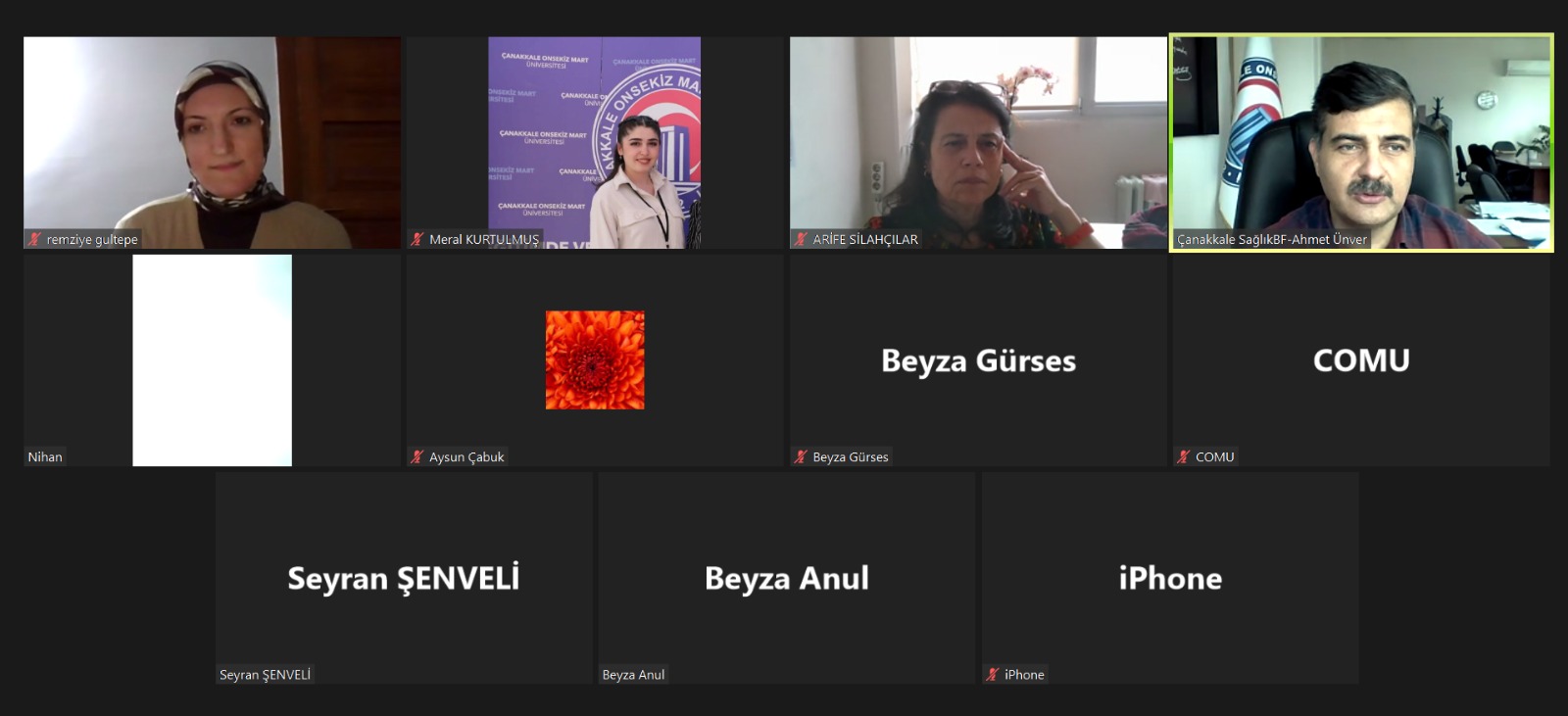 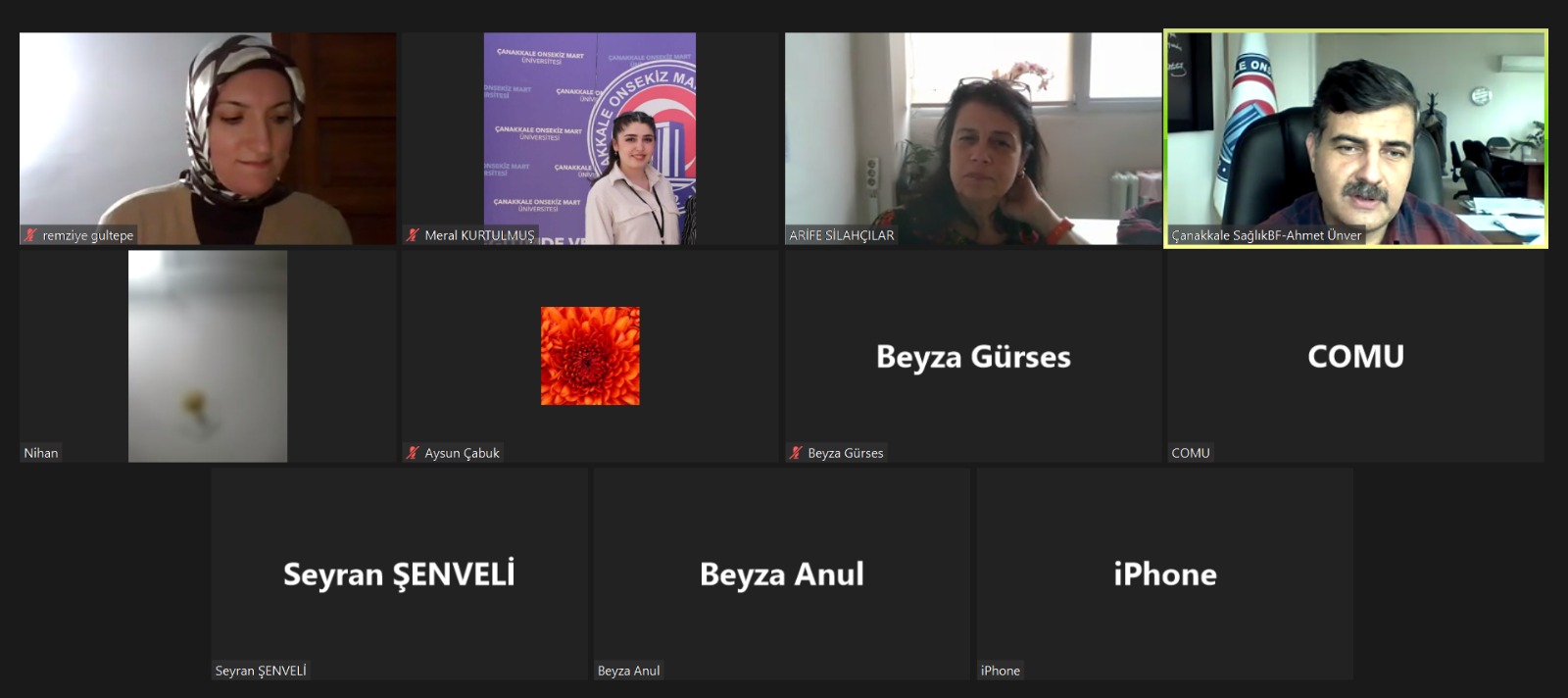 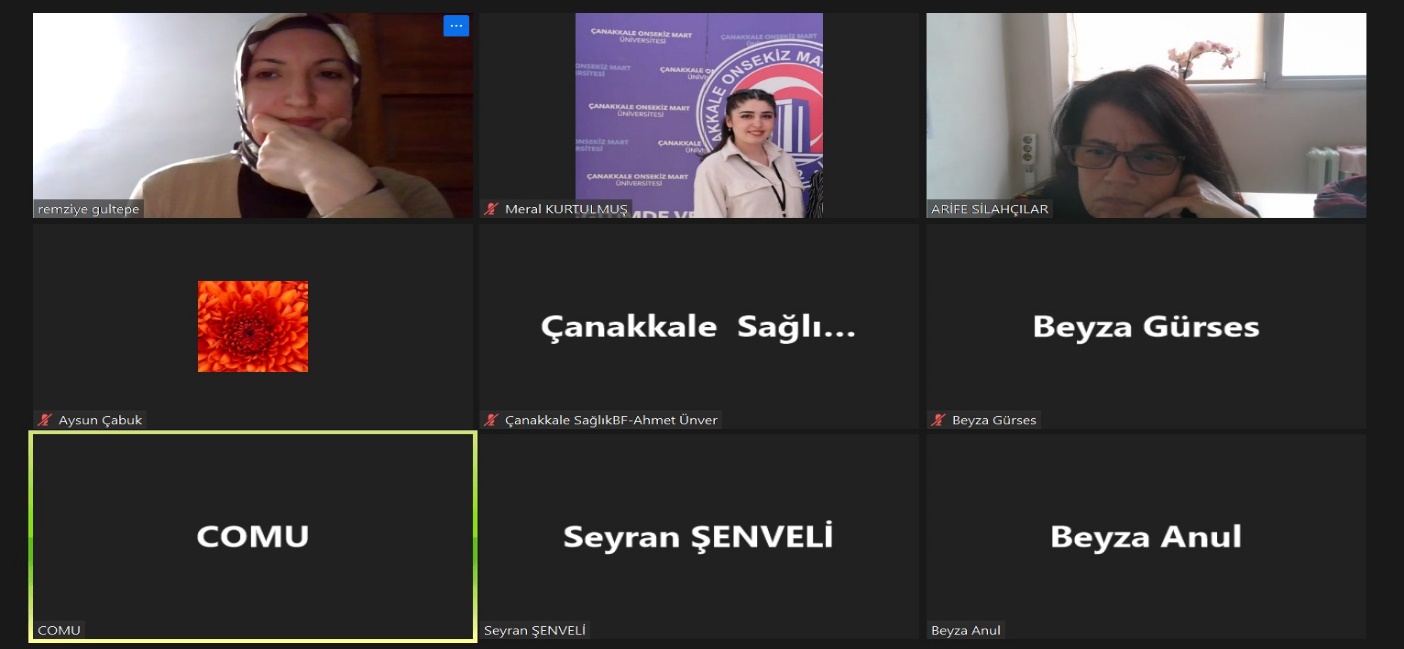 